August 12, 2021Via electronic service only due to Emergency Order at M-2020-3019262	In Re: A-2021-3024267	Application of Aqua Pennsylvania Wastewater, Inc. Section 1329 for the Acquisition of Lower Makefield Township Wastewater System AssetsCall-In Telephone Prehearing Conference NoticeThis is to inform you that an Initial Call-In Telephonic Prehearing Conference on the above-captioned case will be held as follows:Type:		Initial Call-in Telephonic Prehearing ConferenceDate:		Thursday, September 9, 2021Time:		10:00 AMPresiding:	Administrative Law Judge Jeffrey A. Watson
Telephone: 	412.565.3550At the above date and time, you must call into the hearing.  If you fail to do so, your case will be dismissed.  You will not be called by the Presiding Officer.To participate in the hearing, You must dial the toll-free number listed belowYou must enter a PIN number when instructed to do so, also listed belowYou must speak your name when promptedThe telephone system will connect you to the hearingToll-free Bridge Number:	866.675.4281PIN Number:			85057514If you are a person with a disability, and you wish to attend the hearing, we may be able to make arrangements for your special needs.  If appropriate, we may be able to provide you with a telephonic hearing instead of an in-person hearing.  Please call the scheduling office at the Public Utility Commission at least five (5) business days prior to your hearing to submit your request.	If you require an interpreter to participate in the hearings, we will make every reasonable effort to have an interpreter present.  Please call the scheduling office at the Public Utility Commission at least ten (10) business days prior to your hearing to submit your request.Scheduling Office:  717.787.1399AT&T Relay Service number for persons who are deaf or hearing-impaired:  1.800.654.5988The Public Utility Commission offers a free eFiling Subscription Service, which allows users to automatically receive an email notification whenever a document is added, removed, or changed on the PUC website regarding a specific case.  Instructions for subscribing to this service are on the PUC’s website at http://www.puc.pa.gov/Documentation/eFiling_Subscriptions.pdf.A-2021-3024267 - Aqua Pennsylvania Wastewater, Inc. Section 1329 Application for the Acquisition of Lower Makefield Township Wastewater System AssetsALEXANDER R STAHL ESQUIRE
AQUA PENNSYLVANIA INC762 W LANCASTER AVEBRYN MAWR PA  19010610-645-1130astahl@aquaamerica.comAccepts eServiceERIN FURE ESQUIREOFFICE OF SMALL BUSINESS ADVOCATEFORUM PLACE555 WALNUT STREET 1ST FLOORHARRISBURG PA  17101717-783-2525efure@pa.govAccepts eService THOMAS NIESEN ESQUIRETHOMAS NIESEN & THOMAS LLC212 LOCUST STREET STE 302HARRISBURG PA  17101717.255.7600tniesen@tntlawfirm.comAccepts eService ERIKA MCLAIN ESQUIREPO Box 3265HARRISBURG PA  17105-3265717-783-6170
Via e-mail only due to Emergency Order at M-2020-3019262ermclain@pa.govTHOMAS WYATT ESQUIREOBERMAYER REBMANN MAXWELL & HIPPEL LLPCENTER SQUARE WEST1500 MARKET STREET SUITE 3400PHILADELPHIA PA  19102215-665-3200thomas.wyatt@obermayer.comAccepts eService MATTHEW OLESH ESQUIREOBERMAYER REBMANN MAXWELL & HIPPEL LLP1500 MARKET STREET SUITE 3400CENTRE SQUARE WEST OBERMAYERPHILADELPHIA PA  19102215-665-3043matthew.olesh@obermayer.comAccepts eService SYDNEY N MELILLO ESQUIRE OBERMAYER REBMANN MAXWELL & HIPPEL LLP 1500 MARKET STREET SUITE 3400  CENTRE SQUARE WEST PHILADELPHIA PA  19102215- 665-3000
Via e-mail only due to Emergency Order at M-2020-3019262Sydney.Melillo@obermayer.com HARRISON W BREITMAN ESQUIREOFFICE OF CONSUMER ADVOCATE555 WALNUT STREET 5TH FLOORFORUM PLACEHARRISBURG PA  17101717-783-5048hbreitman@paoca.orgAccepts eServiceERIN L GANNON ESQUIREOFFICE OF CONSUMER ADVOCATE555 WALNUT STREET 5TH FLOORFORUM PLACEHARRISBURG PA  17101717-783-5048egannon@paoca.orgAccepts eService 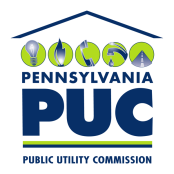  PUBLIC UTILITY COMMISSIONOffice of Administrative Law Judge400 NORTH STREET, HARRISBURG, PA 17120IN REPLY PLEASE REFER TO OUR FILE